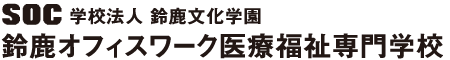 Suzuka Officework Medical Welfare CollegeJapanese Language department2022年度Year of 2022募集要項Application Requirements日本語科　募集コース　Japanese language department2年進学コース（4月入学）2 years course for the students who are going to higher education after graduate.(Enter in April)定員 Capacity40名 40 student出願資格 Conditions to apply12年以上の学校教育又はそれに準ずる課程を修了している方More than 12 years of education or equivalent course must be finished.年齢が18歳以上の方Must be older than 18 years old.信頼のおける保証人を有する方Must have a reliable guarantor.日本語能力試験N5相当以上の日本語能力を有する方Must have more than N5 level of Japanese language ability.※学校長が特別に認めた場合は、上記にかかわらず入学を許可する場合があります。In the case that the principal of our school admit, you may be accepted to our school even if the above conditions are not met.出願書類 Documents出願書類は、本人・経費支弁者が記入し、記入漏れのないようにしてください。Documents must be written by applicant/guarantor, and please fill the all blank.日本語以外で作成されたすべての書類は、日本語訳文を添付してください。The documents written in NOT Japanese, please translate them into Japanese.すべての書類は６か月以内に発行されたものを提出してください。All the documents must have been prepared within 6 months.申請者の国籍によっては出願書類が下記と異なる場合があります。The documents that you need is depend on which country is the applicant from. Not all the applicant needs the following documents.その他必要に応じて、別途書類を提出していただくことがあります。We may ask you to submit the documents other than the followings.【入学希望者に関する書類　The documents which related to the applicant】【経費支弁者に関する書類― The documents which related to the guarantor】経費支弁をする方によって必要な書類が異なります。(親が経費支弁者になる場合　In the case that the parent is a guarantor. If not, please contact us.)経費支弁者が日本国内にいる場合の書類 　In the case that the guarantor is in Japan次のいずれかの方法で出願してください。Please apply either way of the followings鈴鹿オフィスワーク医療福祉専門学校　日本語科に直接出願してください。Send the documents directly to our school, Suzuka Officework Welfare College Japanese Language department〒513-0826　三重県鈴鹿市住吉2丁目24－9電話：+81-59-370-0311FAX：+81-59-370-0312E-mail address: japanesedept@soc.ac.jp    24-9, 2Cho-me, Sumiyoshi, Suzuka-shi, Mie-ken, 513-0826    Tel: +81-59-370-0311    FAX: +81-59-370-0312    E-mail address: japanesedept@soc.ac.jp各送り出し機関を通して出願してください。Please send the documents through each school or organization which have connection with our school.≪申請受付から入国まで≫  Schedule出願から入学までの流れ From apply to enter our school費用 Fee検定料 Exam fee：①　20,000円 学生寮Dormitory （アパート Living apartment）生活指導の担当者が定期的に巡回して、色々サポートしますので、ご安心ください。We will support you not only studying but also for your time at dormitory. You do not have to worry about your life at dormitory, too.冷蔵庫・洗濯機・ベッド・寝具等すぐに生活できるようにしてあります。For your convenience from the day you arrive here, we prepare refrigerator, washing machine, bed, bedding things and so on.寮費 Dormitory fee寮費に水道代・電気代・ガス代が含まれます。（原則ルームシェア）Bill of water, electricity and gas are included for the dormitory fee. (You will share the room with other students as a basic rule.)1年目には保証金として、1ヶ月分の寮費が加わります。1st year of the dormitory fee is included the deposit (1 month rent).※上記①+②+③の合計 875,000 円 Total amount of above  is 875,000 yen又は①+②+④の合計889,000円をCOE交付後すぐに円建で、ご送金ください。Also, please send the total amount of above  889,000 yen by yen as soon as letting you know the result of COE.送金手数料は自己負担でお願いします。Please bear the charges when you send the fee to us.※上記の他に、入学後、国民健康保険料やその他必要な費用を別途お支払いいただきます。Other than above, you need to pay national insurance fee and the other required fee after coming to Japan.クラスと授業時間 Classes授業時間は1単位時間45分とし、年間800時間以上を行います。Each class hour is 45 minutes, and you will have more than 800 class hours per year.褒章 Medal of merit卒業時に出席率、及び成績において優秀だと校長が認めた場合、褒章が授与されます。Graduating students for whom the school principal has determined that their attendance rate and grades are exceptionally high will be awarded a medal of merit.本校介護福祉科を受験し合格した方で、卒業するまでの通算出席率が98％以上、且つ全ての科目においてC以上の成績を納めた者は20万円の学費返還を受けることができます。Students who have passed the examination for the SOC Nursing care department who have an attendance rate of at least 98% until graduation and whose grades for all courses are a C or higher will be refunded 200,000 yen of their tuition fee.日本語能力試験N2以上の合格者は受験料の返還を受けることができます。　　Students who have passed JLPT N2 or higher can have their examination fee refunded.<学費納入先> OUR BANK ACCOUNT学費返金規定（日本語教育振興協会ガイドラインに準拠）About the refund of your fee検定料の20,000円は、申請結果が不交付になった場合等、いかなる理由でも請求いたします。For any reasons, for example your COE is not issued, we will charge you the exam fee 20,000 yen.送金手数料は、申請者が負担してください。   Please bear the charges when we refund the fee to you.在留資格認定証明書は交付されたがビザの申請を行わず不来日の場合 In the case that COE was issued, but you didn’t apply your VISA.条件：入学許可書、在留資格認定証明書を返送してください。返金：全納入金（但し、検定料と入学金以外）を返金します。We will refund all the fee that you have paid to us except for the exam fee and the entrance fee after sending us back your admission and COE.在外公館でビザの申請をしたが認められず来日できなかった場合In the case that you applied your VISA, but disapproved.条件：入学許可書の返却と在外公館においてビザが発給されなかったことの証明を提出してください。返金：全納入金（但し、検定料と入学金以外）を返金します。We will refund all the fee that you have paid to us except for the exam fee and the entrance fee after sending us your admission and the prove of your disapproval.ビザを取得したが、来日以前に入学を辞退した場合 In the case that you decline to come to Japan after you receive your VISA.条件：入学許可書の返却完了とビザが未使用で、且つ失効がされていることを確認します。返金：全納入金（但し、検定料と入学金以外）を返金します。We will refund all the fee that you have paid to us except for the application fee and the entrance fee after sending us back your admission and prove of unused and revocation of your VISA.来日後、不入学の場合In the case that you do not enter to our school after coming to Japan.返金：無We would refuse your refund.No必要書類 Required documents1申請者身分証明書の写し（旅券の写し）  Copy of the ID card/Passport of the applicant２家族関係が分かる書類 （戸籍簿の写し・家族関係公証書等）The document that shows the whole family members of the applicant （For instance, copy of the family register, relationship certificate.）3出生証明書　（原本）　　Birth certificate　(Original)4入学願書（当校指定）　Application form which our school designate写真添付のこと　Attach the picture5履歴書(当校指定)　　Resume which our school designate写真添付のこと　　Attach the picture6最終学歴の卒業証明書又は卒業見込み証明書　(原本)The Graduation certificate from the last school　(Original)7最終学歴の成績証明書　（原本）　Transcript from the last school　（Original）	8在学証明書　　On-going student certificate現在学生の場合 　If you are a student now9在職証明書　　Certificate of employment職歴がある場合 　If you have working experiences10日本語能力証明　　 Proof of Japanese Language ability　※日本語能力試験N5相当以上の認定書（成績証明書の原本）　　　　　　　※試験結果、又は所属日本語教育機関による学習証明（既習時間150時間以上）　　Official result of the test or the Japanese ability certificate from the Japanese language school( You need more than 150 hours of studying hour.)11健康診断書（当校指定）　Certificate of the result from the medical check which our school designate12証明写真６枚（４ｃｍ　X　3cm） 　6 photos３か月以内に撮影したもの　It must have been taken within 3 monthsNo必要書類 Required documents1支弁者身分証明書の写し  Copy of the guarantor’s ID card2経費支弁書（当校指定）　Letter of guarantee to pay expenses which our school designate※経費支弁者が記入Must be written by guarantor3経費支弁者の在職証明書 （原本）　　Working Certificate of the guarantor（Original）会社員の場合・・・・・・・・・・在職証明書Company employee               Employment certificate会社役員の場合・・・・・・・・・ 法人登記簿謄本等Manager of the company          Registration certificate自営業の場合・・・・・・・・・・営業許可証の写しSelf-employed                   Copy of the permission for business4経費支弁者の収入証明書 （原本）Income certificate of the guarantor （Original）過去３年分   For the last 3 years５経費支弁者の預金残高証明書　(原本)　　Bank balance certificate of the guarantor　（Original ）６資産形成過程がわかる書類　（預金通帳の写し等）The documents about asset formation process of the guarantor（For instance, copy of your bank book.）過去３年分　　For the last 3 years必要書類 Required documents1経費支弁書（当校指定）Letter of guarantee to pay expenses which our school designate※経費支弁者が記入Must be written by the guarantor2申請者と経費支弁者の関係を証明する書類The document that shows the relationship between applicant and guarantor戸籍謄本、親族関係公証書など(ネパール、スリランカは家族の写真)For instance, copy of the family register, relationship certificate.（If you are from Nepal or Sri Lanka, you also need the PITURES of your family members.）3経費支弁者の預金残高証明書　(原本)Bank balance certificate of the guarantor　（Original ）4資産形成過程がわかる書類　（預金通帳の写し等）The document about asset formation process of the guarantor（For instance, copy of bank book.）過去３年分　　For the last 3 years5経費支弁者の在職証明書 （原本）Working Certificate of the guarantor（Original）会社員の場合・・・・・・・・・・在職証明書Company employee               Employment certificate会社役員の場合・・・・・・・・・ 法人登記簿謄本等Manager of the company          Registration certificate自営業の場合・・・・・・・・・・営業許可証又は開業届の写しSelf-employed                   Copy of the permission for business, orthe registration certificate6経費支弁者の収入証明書 （原本）　Income certificate of the guarantor （Original）納税証明書又は課税証明書 Tax payment certificate (Original)過去３年分　　For the last 3 years7住民票または登録原票記載事項証明書 Residents‘ certificate世帯全員分　For whole family1年目 1st year2年目 2nd year入学金(1年目のみ)Entrance fee( 1st year only)50,000円(yen)授業料 Tuition600,000円(yen)600,000円(yen)保険その他Insurance and other30,000円(yen)30,000円(yen)合計 Total　680,000円(yen)630,000円(yen)１年目 1st year　（半年分+保証金）(Fee for 6 months and deposit)寮費25,000円/月25,000 yen/month③　175,000円寮費27,000円/月27,000 yen/month④　189,000円1限目 1st period2限目2nd period3限目3rd period4限目4th period午前クラスam（2年生）2nd year9:20-10:0510:15-11:0011:10-11:5512:05-12:50午後クラス pm（1年生）1st year13:20-14:0514:15-15:0015:10-15:5516:05-16:50銀行名 BANK NAME三十三銀行San ju San Bank, Ltd.銀行番号 BANK NO.0154支店名 BRANCH NAME平田町駅前支店Hiratachou ekimae shiten店番号 BRANCH NO.228所在地 BANK ADDRESS三重県鈴鹿市算所1丁目 2－11-2-1 Sanjyo, Suzuka-shi, Mie-ken, Japan 電話 BANK TEL.＋81-59-378-1521SWIFT CODESMIEBJPJT種別 BANK ACCOUNT普通（ORDINARY ACCOUNT）口座番号 A/C NO.1634099口座名義 A/C HOLDER鈴鹿文化学園 SUZUKABUNKAGAKUEN所在地 SCHOOL ADDRESS〒513-0826 三重県鈴鹿市住吉2丁目 24－924-9, 2Cho-me, Sumiyoshi, Suzuka-shi, Mie-ken, Japan 513-0826電話 A/C TEL.＋81‐59‐370‐0311